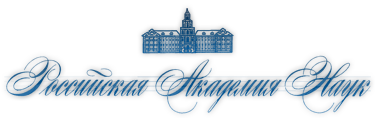 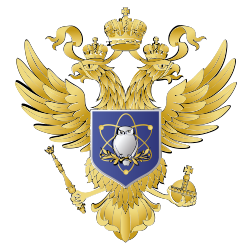 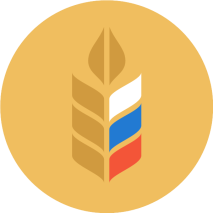 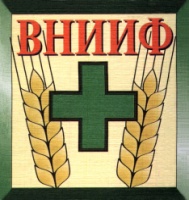 МИНИСТЕРСТВО НАУКИ И ВЫСШЕГО ОБРАЗОВАНИЯ РФМИНИСТЕРСТВО СЕЛЬСКОГО ХОЗЯЙСТВА РФРОССИЙСКАЯ АКАДЕМИЯ НАУКСЕКЦИЯ РАСТЕНИЕВОДСТВА, ЗАЩИТЫ РАСТЕНИЙ И БИОТЕХНОЛОГИИ ОТДЕЛЕНИЯ СЕЛЬСКОХОЗЯЙСТВЕННЫХ НАУК РАНВСЕРОССИЙСКИЙ НАУЧНО-ИССЛЕДОВАТЕЛЬСКИЙ ИНСТИТУТ ФИТОПАТОЛОГИИФЕДЕРАЛЬНЫЙ НАУЧНЫЙ ЦЕНТР «ВСЕРОССИЙСКИЙ ИНСТИТУТ КОРМОВ ИМ. В.Р. ВИЛЬЯМСА»ВСЕРОССИЙСКИЙ СЕЛЕКЦИОННО-ТЕХНОЛОГИЧЕСКИЙ ИНСТИТУТ САДОВОДСТВА И ПИТОМНИКОВОДСТВАФОНД ИМ. А.Т. БОЛОТОВА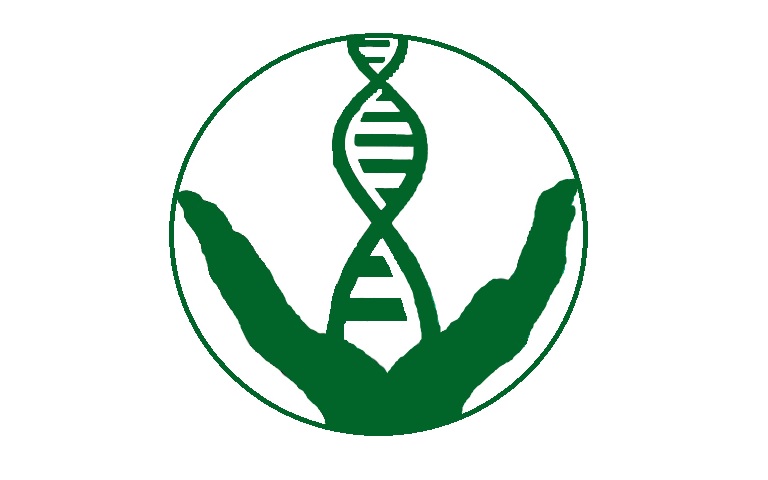 Жученковские чтения V Международная научно-практическая конференция«Развитие устойчивого сельскохозяйственного производства»24 – 26 сентября 2019 гБольшие Вяземы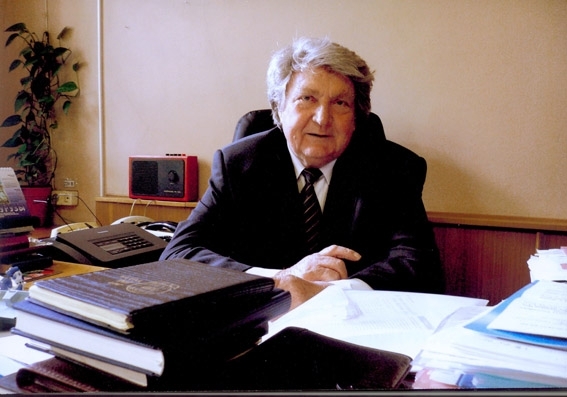 Уважаемые коллеги! Приглашаем Вас принять участие в работе Жученковских чтений V в рамках международной научно-практической конференции «Развитие устойчивого сельскохозяйственного производства», которая будет проходить на базе ФГБНУ «ВНИИ Фитопатологии» (п. г. Большие Вяземы) с 24 по 26 сентября 2019 г.Жученковские чтения посвящены памяти выдающегося российского ученого академика Александра Александровича Жученко (1935 – 2013) – основателя экологической генетики культурных растений,  создателя эколого-генетических основ адаптивной системы селекции растений и адаптивного растениеводства, стратегии адаптивной интенсификации сельского хозяйства. Фундаментальные исследования академика  Александра Александровича Жученко в области частной и экологической генетики культурных растений, систематики, рекомбиногенеза, биомониторинга, агроэкологии, селекции, сортоиспытания, семеноводства, защиты растений, а также стратегии адаптивной интенсификации сельского хозяйства получили мировое признание. Ученым России и зарубежных стран А.А. Жученко широко известен как видный ученый-биолог, который создал школу по экологической генетике (под его руководством защищены 61 докторская и кандидатская диссертации). Опубликовано 665 научных работ, в т. ч. 25 монографий, получивших высокую оценку ученых всего мира.Им создан первый институт Экологической генетики с ботаническим садом, современным фитотроном, морфоквантом, первыми школами цитологических и молекулярно-генетических исследований модельных объектов (дрозофила, томат, кукуруза, пшеница, арабидопсис и декоративные растения), с комплексом теплиц и вегетационных домиков, с  современными приборами и оборудованием, базами данных, включая интернет  и информационно-измерительный комплекс биомониторинга, позволяющий проводить съемку растений из космоса, аэрофотосъемку и изучение растений в динамике. Научные заслуги А. А. Жученко отмечены многими государственными наградами, почетными дипломами и грамотами, он является заслуженным деятелем науки Российской Федерации, награжден орденами Ленина (1966), Октябрьской Революции (1973), тремя орденами Трудового Красного Знамени (1971, 1981, 1985), орденом «за заслуги перед Отечеством» IV степени (2006), медалями СССР, России и Болгарии, Золотой медалью им. Н. И. Вавилова (1974).Дата и место проведения: 24-26 сентября 2019 г., ФГБНУ ВНИИ Фитопатологии (ФГБНУ ВНИИФ)Адрес: ул. Институт, владение 5, п. г. Большие Вяземы, Одинцовский район, Московская область, Российская Федерация. Схема проезда: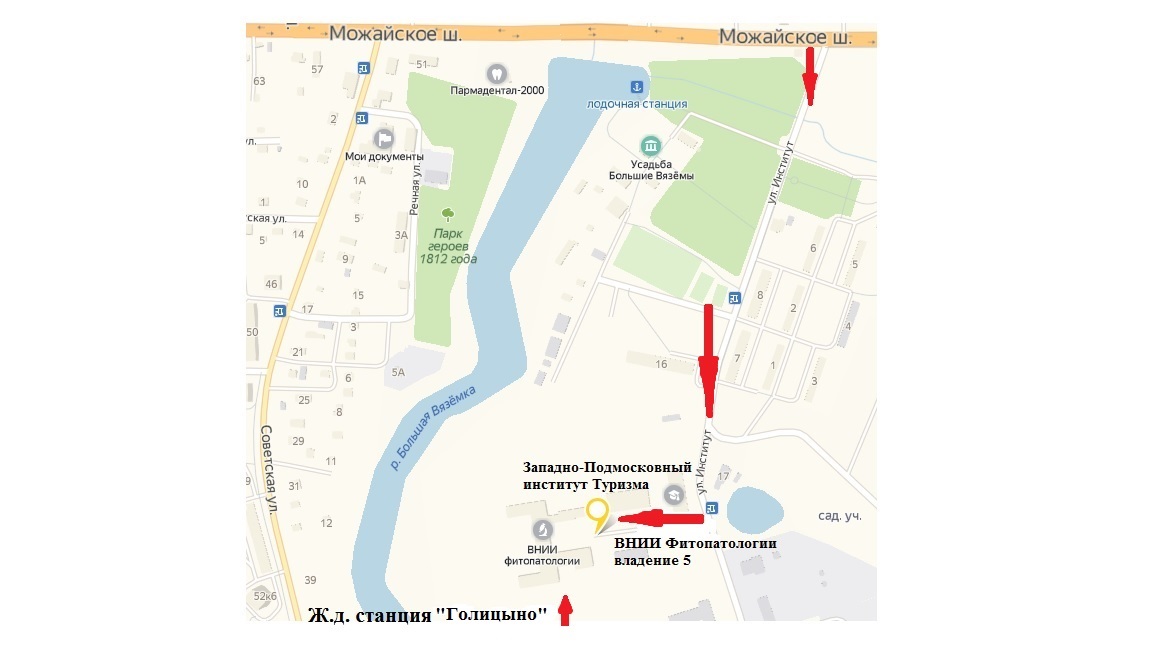 Проезд:-	Автотранспортом по Можайскому шоссе до п.г. Большие Вяземы
(43-й км Можайского шоссе);-   Электропоездом по Белоруcской железной дороге до станции "Голицыно";-   Автобусом № 1055 из г. Одинцово до железнодорожной станции "Голицыно".ВНИМАНИЕ: От станции "Голицыно" до ФГБНУ ВНИИФ будет осуществляться трансфер, этот вопрос просьба согласовывать заранее вместе с бронированием гостиницы.Основной формат мероприятия: Пленарное заседание, заседание круглого стола, заседания секций, стендовая сессия и панельная дискуссия Участники:Российские и зарубежные ученые, преподаватели и аспиранты ведущих научных учреждений и ВУЗов, специалисты и профессионалы, представители органов государственной власти и бизнеса. Язык мероприятия: русский, английскийУчастие в мероприятии не предполагает оплаты оргвзносаБолее подробно с информацией об организаторе можно познакомиться на сайтах: www.vniif.ru, www.new.vniif.ru Организационный научный комитетДонник Ирина Михайловна – вице-президент отделения сельскохозяйственных наук РАН, академик РАН, г. Москва Лачуга Юрий Федорович – академик-секретарь отделения сельскохозяйственных наук РАН, академик РАН, г. Москва Кашин Владимир Иванович – депутат Государственной Думы, председатель Комитета Государственной Думы по аграрным вопросам, академик РАН, г. Москва Багиров Вугар Алиевич – директор департамента координации и обеспечения деятельности организаций в сфере сельскохозяйственных наук Министерства науки и высшего образования РФ, член-корреспондент РАН, г. Москва Косолапов Владимир Михайлович – директор ФНЦ «ВИК имени В.Р. Вильямса», руководитель секции растениеводства, биотехнологии и защиты растений РАН, академик РАН, г. Лобня Глинушкин Алексей Павлович – директор ФГБНУ «Всероссийский научно-исследовательский институт фитопатологии», профессор РАН, п.г. Большие Вяземы.Старцев Виктор Иванович – зам. директора по научно-внедренческой работе и развитию стратегических культур ФГБНУ ВНИИФ, ведущий научный сотрудник, п.г. Большие Вяземы.Куликов Иван Михайлович – директор ФГБНУ «Всероссийский селекционно-технологический институт садоводства и питомниководства», член президиума РАН, академик РАН, г. Москва Некрасов Роман Владимирович – директор департамента растениеводства, механизации, химизации и защиты растений МСХ РФ, к. э. н., г. Москва Сысуев Василий Алексеевич – научный руководитель ФГБНУ «ФАНЦ Северо-Востока имени Н.В. Рудницкого», академик РАН, г. Киров Сандухадзе Баграт Исменович – главный научный сотрудник ФГБНУ «Московский НИИСХ «Немчиновка», академик РАН, г. Москва Гончаренко Анатолий Алексеевич – главный научный сотрудник ФГБНУ «Московский НИИСХ «Немчиновка», академик РАН, г. Москва Харитонов Евгений Михайлович – научный руководитель ФГБНУ «ВНИИ Риса», академик РАН, г. Краснодар Сидельников Николай Иванович – директор ФГБНУ «ВНИИ лекарственных и ароматических растений», член-корреспондент РАН, г. Москва Председатель организационного комитета:Жученко Александр Александрович (младший) – главный научный сотрудник ФГБНУ «Всероссийский селекционно-технологический институт садоводства и питомниководства», Председатель Фонда им. А.Т. Болотова, академик РАН,            г. МоскваПорядок проведенияМеждународной научно-практической конференции«Развитие устойчивого сельскохозяйственного производства»(Жученковские чтения V)24 сентябряЗаезд участников. Знакомство с выставкой научных и инновационных достижений ФГБНУ ВНИИФ. 25 сентября26 сентябряПрограмма Международной научно-практической конференции «Развитие устойчивого сельскохозяйственного производства» (Жученковские чтения V)25 сентябряПленарное заседание конференции26 сентябряЗаседания секций и стендовая сессияПанельная дискуссияТребования по оформлению материалов международной научно-практической конференции«Развитие устойчивого сельскохозяйственного производства»Жученковские чтения VМатериалы конференции будут опубликованы после проведения мероприятия. Для участия необходимо направить в адрес организационного комитета заявку и материалы статей до 26 сентября 2019 г.Заявки направлять в электронном виде по адресам:- vniif@vniif.ru- mozgunova_em@mail.ruСекретарь конференции: Мозгунова Екатерина Михайловна: тел. +7 987 846 78 93Дополнительные контакты для связи:- lkarlova@vniif.ru - rulyova@vniif.ruАйсувакова Тамара Павловна: тел. +7 915 435 29 96Правила оформленияТекст докладов представляется в следующем виде:Редактор - Microsoft WordВсе поля по 2 см, отступ 1,25 смШрифт Times New Roman; размер шрифта 14 пт во всех материалах, рисунках и таблицах Межстрочный интервал - 1,15Объем представленных материалов – 5-7 страниц, без учета оформления, без нумерации.Список литературы – до 7 источников (указываются в тексте в квадратных скобках, располагаются в алфавитном порядке).При оформлении списка литературы, авторы работ располагаются перед названием источника. Рисунки представляются как в тексте, так в виде отдельных файлов форматов JPEG, PDF, TIFF (разрешение 300 пикс./дюйм). Каждый рисунок должен иметь подрисуночную подпись и располагаться в тексте после ссылки на него. Таблицы помещают также после ссылки на них в тексте.Образец оформления статьи: УДК 634…НОВЫЕ СПОСОБЫ ЗАЩИТЫ СЕЛЬСКОХОЗЯЙСТВЕННЫХ КУЛЬТУР В УСЛОВИЯХ РАЗЛИЧНЫХ РЕГИОНОВ РФИванов И.И., доктор биологических наук, профессорФГБНУ ВНИИ фитопатологии143050, Московская область, Одинцовский район, р.п. Большие Вяземы,                 ул. Институт, владение 5E-mail: ivanov@ivanov.ruРезюме: (не более 500 знаков)Ключевые слова: пшеница, устойчивость…Основной текст (включая рисунки и таблицы):ВыводыЛитература (по алфавиту, сначала русские, затем иностранные источники)1. Семенов В.М., Когут Б.М. Почвенное органическое вещество. М.: ГЕОС, 2015. 233 с.7. Govaerts B., Mezzalama M., Unno Y. Influence of tillage, residue management, and crop rotation on soil microbial biomass and catabolic diversity // Appl. Soil Ecol. 2007. V. 37. P. 18-30NEW WAYS OF CROP PROTECTION IN DIFFERENT REGIONS OF THE RUSSIAN FEDERATIONI.I. Ivanov, doctor of agriculture, professorSSI ARRIP, B. VyazemyЕ-mail: ivanov@mail.ruSummary:Key words: currant, resistance…Заявка участника Информационный портал: www.vniif.ruwww.new.vniif.ruПредседатель оргкомитета Жученко А. А., ecovilar@mail.ru, тел: 8 915 345-62-09Секретарь Мозгунова Е. М., mozgunova_em@mail.ru, тел: 8 987 846-78-9309.00-10.00 Регистрация участников, знакомство со стендовыми докладами10.00 – 10.30Открытие пленарного заседания конференции10.30 – 11.0011.00 – 11.3011.30 – 14.00 Награждение лучших молодых специалистов в области агроэкологии и фитопатологииКофеПленарное заседание конференции, I часть14.00 –15.00 Кофе15.00 –18.00 Пленарное заседание конференции, II часть 18.00 – 19.0019.00 – 20.30Знакомство со стендовыми докладамиОбсуждение докладов. Чай.9.00-10.30 Секционные доклады, панельная дискуссия, круглый стол. 10.30-11.00 Кофе11.00-12.00 Секционные доклады, панельная дискуссия, круглый стол.12.00-13.0013.00-14.0014.00-15.3015.30-17.00     17.00Экскурсия по объектам ФГБНУ ВНИИФКофеЭкскурсия по Музею-заповеднику А. С. Пушкина в усадьбе Голицына, Большие ВяземыЗакрытие конференции ОбедОтъезд участниковВремяФИО докладчика, звание, должностьНазвание доклада10.00-10.05Глинушкин Алексей Павлович, директор ФГБНУ «Всероссийский научно-исследовательский институт фитопатологии», профессор РАН, п.г. Большие Вяземы.Приветственное слово10.05-10.10Воробьев Андрей Юрьевич, губернатор Московской областиПриветственное слово10.10-10.15Кашин Владимир Иванович – депутат Государственной Думы, председатель Комитета Государственной Думы по аграрным вопросам, академик РАН, г. Москва Приветственное слово10.15-10.20Донник Ирина Михайловна, вице-президент отделения сельскохозяйственных наук РАН, академик РАН, г. Москва Приветственное слово10.20-10.25Багиров Вугар Алиевич, член-корр. РАН, директор Департамента координации деятельности организаций в сфере сельскохозяйственных наук Министерства науки и высшего образования Российской ФедерацииПриветственное слово10.25-10.30Лачуга Юрий Федорович, академик-секретарь отделения сельскохозяйственных наук РАН, академик РАН, г. Москва Приветственное слово10.30-10.35Куликов Иван Михайлович, директор ФГБНУ «Всероссийский селекционно-технологический институт садоводства и питомниководства», член президиума РАН, академик РАН, г. Москва Приветственное слово10.30-11.00Глинушкин Алексей Павлович, директор ФГБНУ «Всероссийский научно-исследовательский институт фитопатологии», профессор РАН, п.г. Большие Вяземы.Награждение лучших молодых ученых в области агроэкологии и фитопатологии. Фото на память11.00-11.30 Кофе11.00-11.30 Кофе11.00-11.30 Кофе11.00-11.15Косолапов Владимир Михайлович, академик РАН, руководитель секции растениеводства, защиты и биотехнологии растений ОСХН РАНПриветственное слово,Развитие устойчивого производства и кормопроизводства на основе учения академика А. А. Жученко11.15-11.30Санин Сергей Степанович, академик РАН, ФГБНУ ВНИИФЗащита растений и устойчивое земледелие в XXI столетии11.30-11.45Сандухадзе Баграт Исменович, академик РАН, ФГБНУ «Московский НИИСХ «Немчиновка», г. МоскваОсобенности селекции озимой пшеницы в центре Нечерноземья России11.45-12.00Спиридонов Юрий Яковлевич, академик РАН, ФГБНУ ВНИИФУстойчивое развитие сельского хозяйства в России12.00-12.15Драгавцев Виктор Александрович, академик РАН, ФГБНУ «Агрофизический НИИ»,                 г. Санкт-ПетербургЭколого-генетическое "устройство" признаков продуктивности и селекция растений в условиях глобального изменения климата                                   Дистанционный доклад12.15-12.30Захаренко Владимир Андреевич, академик РАН, ФИЦ «Немчиновка», г. МоскваИнтегрированное управление сорным компонентом зерновых агроэкосистем с использованием экономических порогов целесообразности применения гербицидов в рыночной экономике России12.30-12.45Сысуев Василий Алексеевич, академик РАН, ФГБНУ ФАНЦ Северо-Востока, г. КировОзимая рожь – традиции, здоровье и сила России.Фильм на 20 мин: «Академик РАН Жученко А.А. - Сказ о ржи»              (Архив 2005 г)12.45-13.00Кашеваров Николай Иванович, академик РАН, директор СФНЦА РАНРазвитие адаптивного кормопроизводства в СибириДистанционный доклад13.00-13.15Гончаренко Анатолий Алексеевич, академик РАН, ФГБНУ «Московский НИИСХ «Немчиновка», г. МоскваПерспективы селекции гетерозисных гибридов F1 озимой ржи на урожайность и качество зерна13.15-13.25Беспалова Людмила Андреевна, академик РАН, Краснодарский НИИСХ, г. КраснодарАдаптация генетического потенциала в формировании палитры сортов для стабильного обеспечения первым хлебом13.25-13.40Харитонов Евгений Михайлович, академик РАН, ФГБНУ ВНИИ Риса,    г. КраснодарПерспективные технологии и методы в селекции риса на территории РФ13.40-13.50Грабовец Анатолий Иванович, член-корр. РАН, ФГБНУ «Донской зональный научно-исследовательский институт сельского хозяйства», Ростовская область, пос. РассветТехнологии селекционного процесса при усилении аридности климата на Дону13.50-14.00Плугатарь Юрий Владимирович, член-корр. РАН, директор ФГБУН «ОТКЗ Никитский ботанический сад - ННЦ РАН»Роль цветущих экспозиций в формировании особой эстетической ценности в условиях КрымаДистанционный доклад14.00-15.00 Кофе14.00-15.00 Кофе14.00-15.00 Кофе15.00-15.15Глинушкин Алексей Павлович, директор ФГБНУ «Всероссийский научно-исследовательский институт фитопатологии», профессор РАН, п.г. Большие Вяземы.Мониторинг, методы и подходы контроля особо опасных болезней плодовых и ягодных культур15.15-15.30Соколов Михаил Сергеевич, академик РАН, ФГБНУ ВНИИФ Коэволюция почв агроценозов под действием техногенных и природных факторов. Видеодоклад в память об академике15.30-15.40Савченко Иван Васильевич, академик РАН, ФГБНУ «Всероссийский научно-исследовательский институт лекарственных и ароматических растений», г. МоскваВклад Академика А.А.Жученко в эколого-генетические основы продовольственной безопасности России15.40-15.50Темирбекова Сулухан Кудайбердиевна, доктор биологических наук, профессор, ФГБНУ ВНИИФАдаптивный потенциал в органическом сельском хозяйстве для создания сортов с групповой устойчивостью к болезням15.50-16.00Чесноков Юрий Валентинович, доктор биологических наук, директор ФГБНУ «Агрофизический научно-исследовательский институт», г. Санкт-Петербург QTL анализ локусов хромосом, определяющих проявление оптических характеристик отражающей способности листьев пшеницы 16.00-16.15Упадышев Михаил Тарьевич, член-корр. РАН, Зав. отделом биотехнологии и защиты растений, г.н.с. ФГБНУ «Всероссийский селекционно-технологический институт садоводства и питомниководства», г. МоскваРоль академика  А. А. Жученко в развитии эколого-генетических основ защиты растений16.15-16.30Шевченко Сергей Николаевич, член-корр. РАН,  директор Самарского НИИСХИнновационные разработки Самарского НИИ сельского хозяйства имени Н.М. Тулайкова в направлении повышения урожайности и качества сортов основных продовольственных культур16.30-16.45Хлесткина Елена Константиновна, профессор РАН, Врио директора ФИЦ «Всероссийский институт генетических ресурсов растений имени Н. И. Вавилова»Постгеномные технологии в изучении генетических ресурсов растений16.45-17.00Рожмина Татьяна Александровна, доктор биологических наук, зав. лабораторией селекционных технологий Института льна - филиала ФГБНУ ФНЦ ЛК, г. ТоржокПерспективы возрождения льноводства на основе использования биологического потенциала культуры17.00-17.30Новосибирск, Командорские острова, Томск, ДербентВидеодоклады17.30-17.40Чернявских Владимир Иванович, доктор сельскохозяйственных наук, г.н.с. природно-ландшафтного комплекса «Ботанический сад НИУ «БелГУ»Стабилизация кормовой базы опылителей как основа повышения продуктивности энтомофильных культур17.40-17.50Прянишников Александр Иванович, член-корр. РАН, руководитель отдела селекции и семеноводства сельскохозяйственных культур АО «Щелково АгрохиМ»К развитию теоретических основ и программных блоков адаптивной селекции зерновых культур17.50-18.00Жученко Александр Александрович-младший, академик РАН, главный научный сотрудник ФГБНУ «Всероссийский селекционно-технологический институт садоводства и питомниководства», Председатель Фонда          им. А.Т. БолотоваЕдиница учета генотипической изменчивости в гибридологическом анализе культурных растений18.00-19.00 Знакомство со стендовыми докладами18.00-19.00 Знакомство со стендовыми докладами18.00-19.00 Знакомство со стендовыми докладами19.00-20.30 Ужин. Обсуждение докладов19.00-20.30 Ужин. Обсуждение докладов19.00-20.30 Ужин. Обсуждение докладовФИО докладчика (-ов), звание, должностьТема докладаВласенко Наталия Григорьевна, академик РАН, Сибирский НИИ земледелия и химизации сельского хозяйства СФНЦА РАН(Теплякова Ольга Ивановна)Влияние защиты посевов мягкой яровой пшеницы коплексами тебуконазола с полисахаридами на посевные качества выращенного зернаСтарцев Виктор Иванович, зам. директора по научно-внедренческой работе ВНИИ фитопатологии, в.н.с., д.с.-х.н., п.г. Большие ВяземыО развитии генно-инженерной деятельности в агропромышленном комплексе Российской ФедерацииАрефьев В.Н., Российский государственный аграрный заочный университет, г. БалашихаВыработка принципов решения проблемы кадровой достаточности для инновационного развития экономики регионаКулайкин С.В., ФНЦ аграрной экономики и социального развития сельских территорий – Всероссийский научно-исследовательский институт экономики сельского хозяйства, г. МоскваУправление развитием предприятий на основе кадрового обеспечения экономики регионовЛеунов Владимир Иванович, декан агрономического факультета ФГБОУ РГАУ «Московская сельскохозяйственная академия им. К.А. Тимирязева», г. Москва (Перевертин К.А., Институт проблем экологии и эволюции им. А.Н. Северцова РАН, г. Москва)Необходимость сохранения и развития традиционной агро-информационной среды (системы сельскохозяйственного образования и отечественных периодических изданий) в русле обеспечения продовольственной безопасности РФМожаев Евгений Евгеньевич, д.э.н., профессор Национального научно-исследовательского института ресурсосбережения и энергоэффективности, г. МоскваМетодологические подходы к определению эффективности внедрения научно-технической продукцииМохов Виктор Валентинович, генеральный директор         ООО «Гринтек», г. Москва, Нижний Новгород (Фомичева Елена Викторовна, зам. директора ООО «Гринтек»)Практический опыт применения инновационных решений переработки отходовПлатонов Сергей Владимирович, политический координатор Федерального союза немецких селекционеровРоссийская селекция растений – взгляд в будущееСтарцева Л. В., ФГБНУ «Федеральный научный центр овощеводства» Особенности выращивания капусты брокколи в нечерноземной зоне Российской Федерации (перспективы селекционной работы и агротехника)Квитко Валерия Евгеньевна, студентка ФГБОУ ВО «Российский государственный аграрный университет – МСХА им. К.А. Тимирязева»(Будынков Николай Иванович, Михалева Светлана Николаевна)Видовой состав факультативных паразитов грибной природы на озимой пшенице в Волгоградской областиИбрагимов Тагир Замилеевич, в.н.с., к.б.н. ФГБНУ ВНИИФЦифровая фитосанитария и защита растенийЖемчужина Наталья Сергеевна, с.н.с., к.б.н. ФГБНУ ВНИИФИзучение патогенных свойств штаммов рода Аlternaria из фондов ГКФМ ФГБНУ ВНИИФКиселева Марина Ивановна, с.н.с., к.б.н., ФГБНУ ВНИИФОценка образцов яровой мягкой пшеницы из коллекции ВИР на устойчивость к бурой ржавчине в фазе всходовПахолкова Елена Васильевна, с.н.с., к.б.н., ФГБНУ ВНИИФ(Сальникова Н. Н., Куркова Н. А.)Видовой состав возбудителей септориоза на озимой и яровой пшенице в РоссииСотрудники отдела биотехнологии и инновационных проектов ВНИИО-филиал ФГБНУ ФНЦОФитопатологии чеснока при размножении in vitroНамазова Ляман Гусеин, м.н.с., докторант, Институт Генетических ресурсов Национальной Академии Наук АзербайджанаProduction and morphology of    t. Aestivum l. × ae.triuncialis hybrids under field conditions in Azerbaijan(материалы на англ. яз.)Бабаева Матанет Анвер, Институт Генетических ресурсов Национальной Академии Наук АзербайджанаФитопатологическая оценка различных генотипов синтетической пшеницы на устойчивость к болезнямРафиев Эльдар Балага оглу, к.б.н. Институт Генетических ресурсов Национальной Академии Наук АзербайджанаБиохимическая оценка различных образцов зернобобовых культурНасруллаева Месме Ягубели кызы,          с. н. с., доктор философии в области биологии, Институт Генетических ресурсов Национальной Академии Наук АзербайджанаВлияние долговременной почвенной засухи на содержание фотосинтетических пигментов и активность антиоксидантных ферментов ячменяФамилия, имя, отчество основного докладчика (полностью)Страна, городМесто работы, учебы (полное название организации)ДолжностьУченая степеньПочтовый адрес организацииЭлектронный адрес (e-mail)Контактный телефонТема доклада (выступления)ФИО соавторовФорма участия в конференции Очная/заочнаяНеобходимость бронирования гостиницы Да/нет